: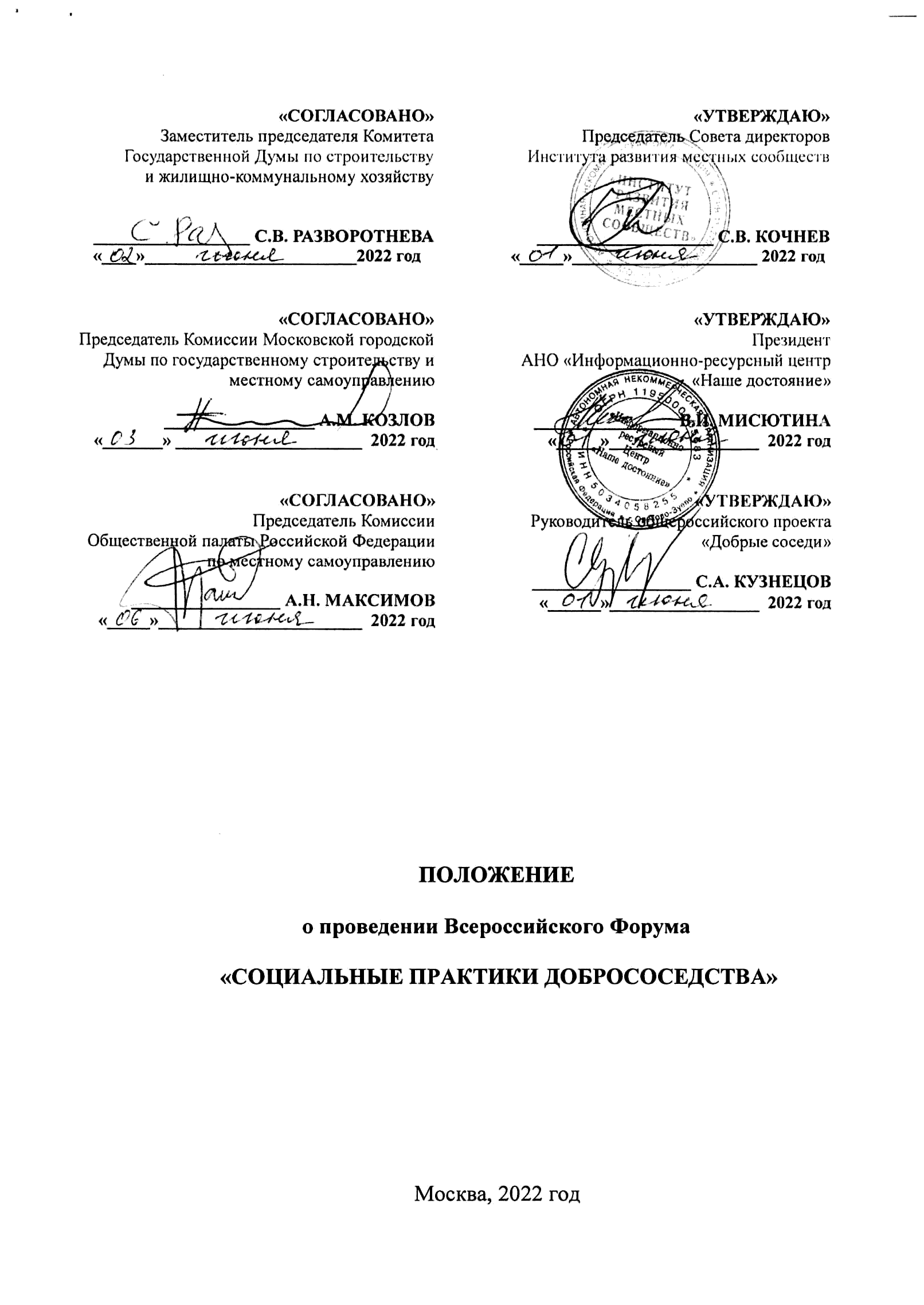 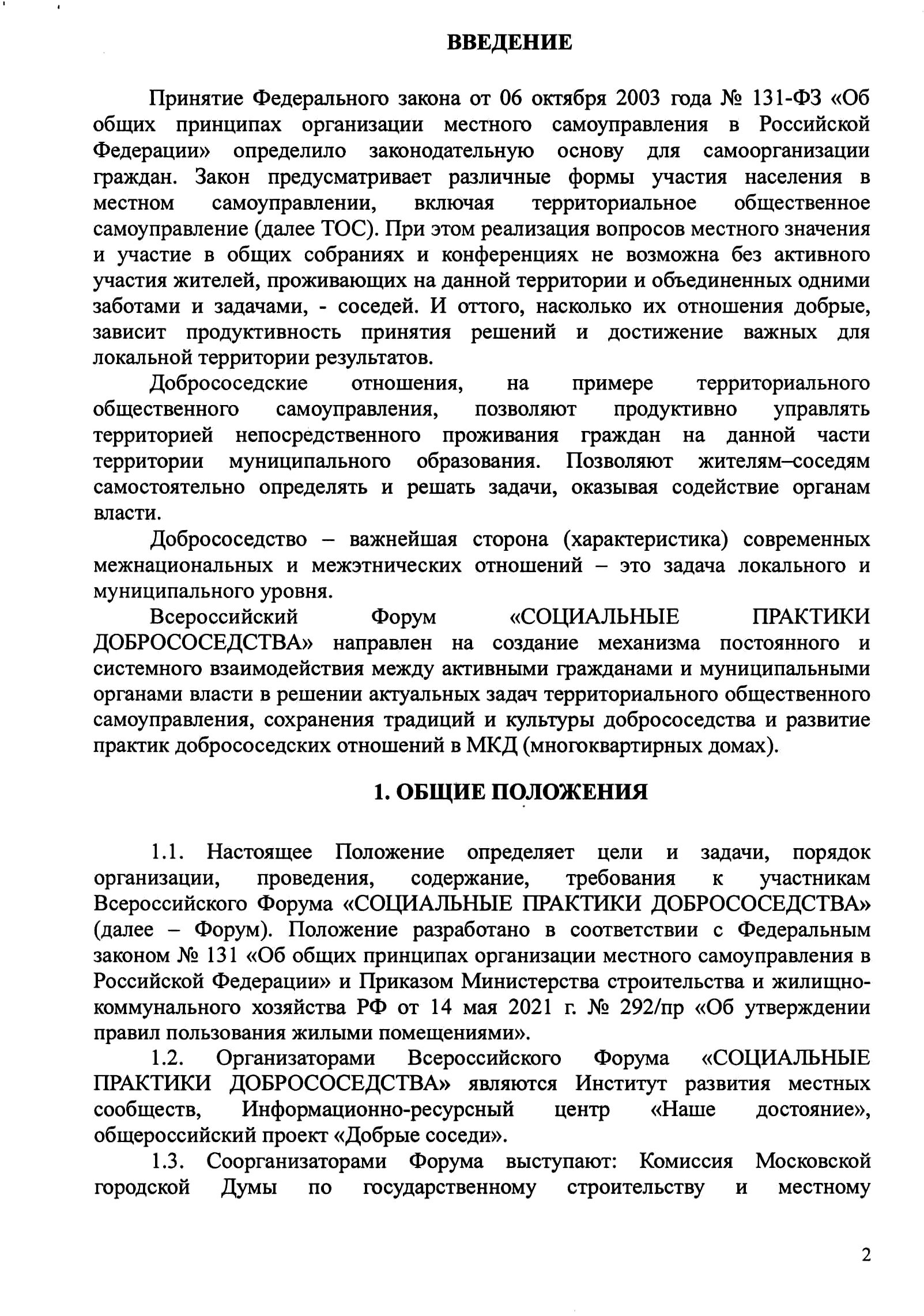 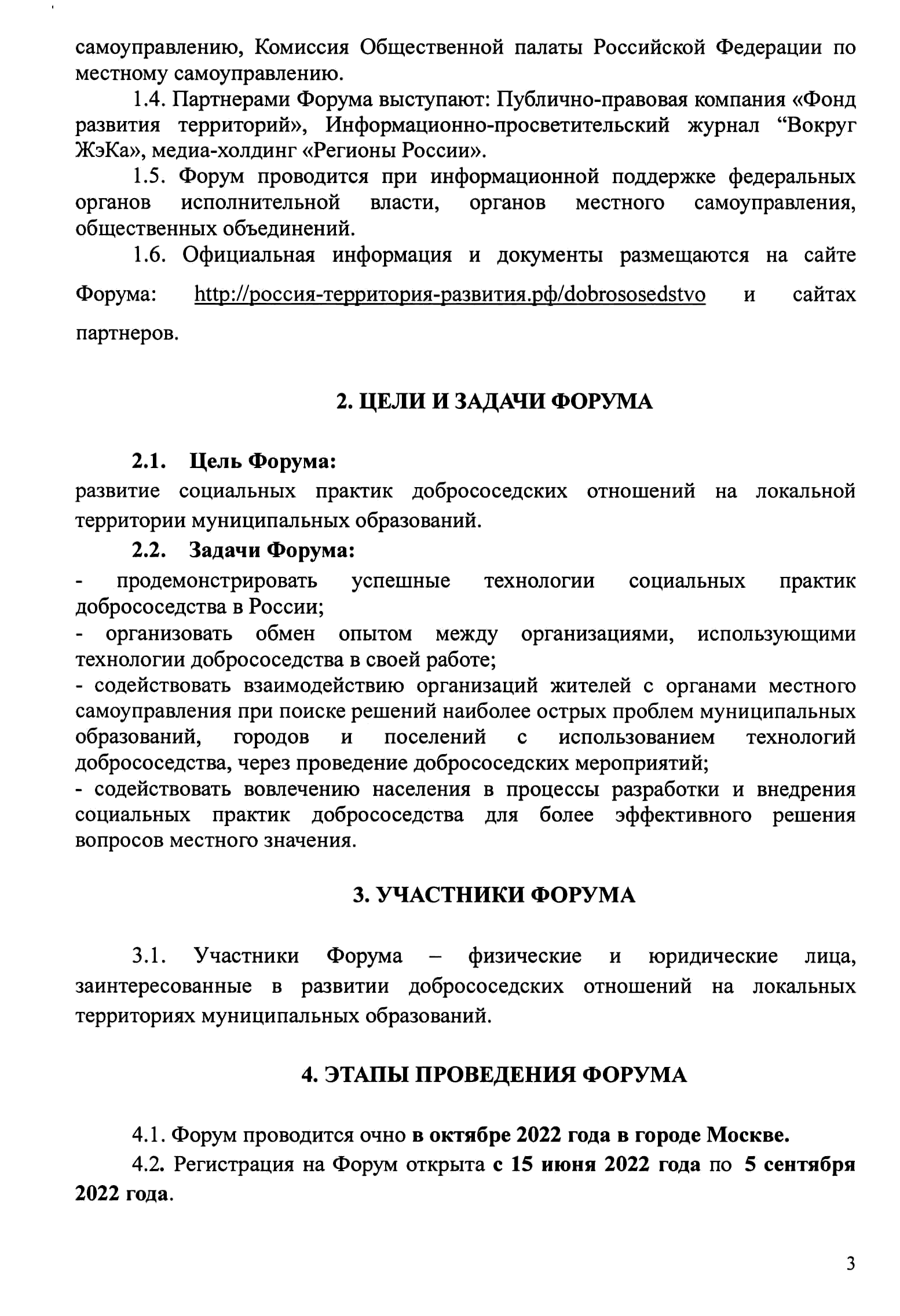 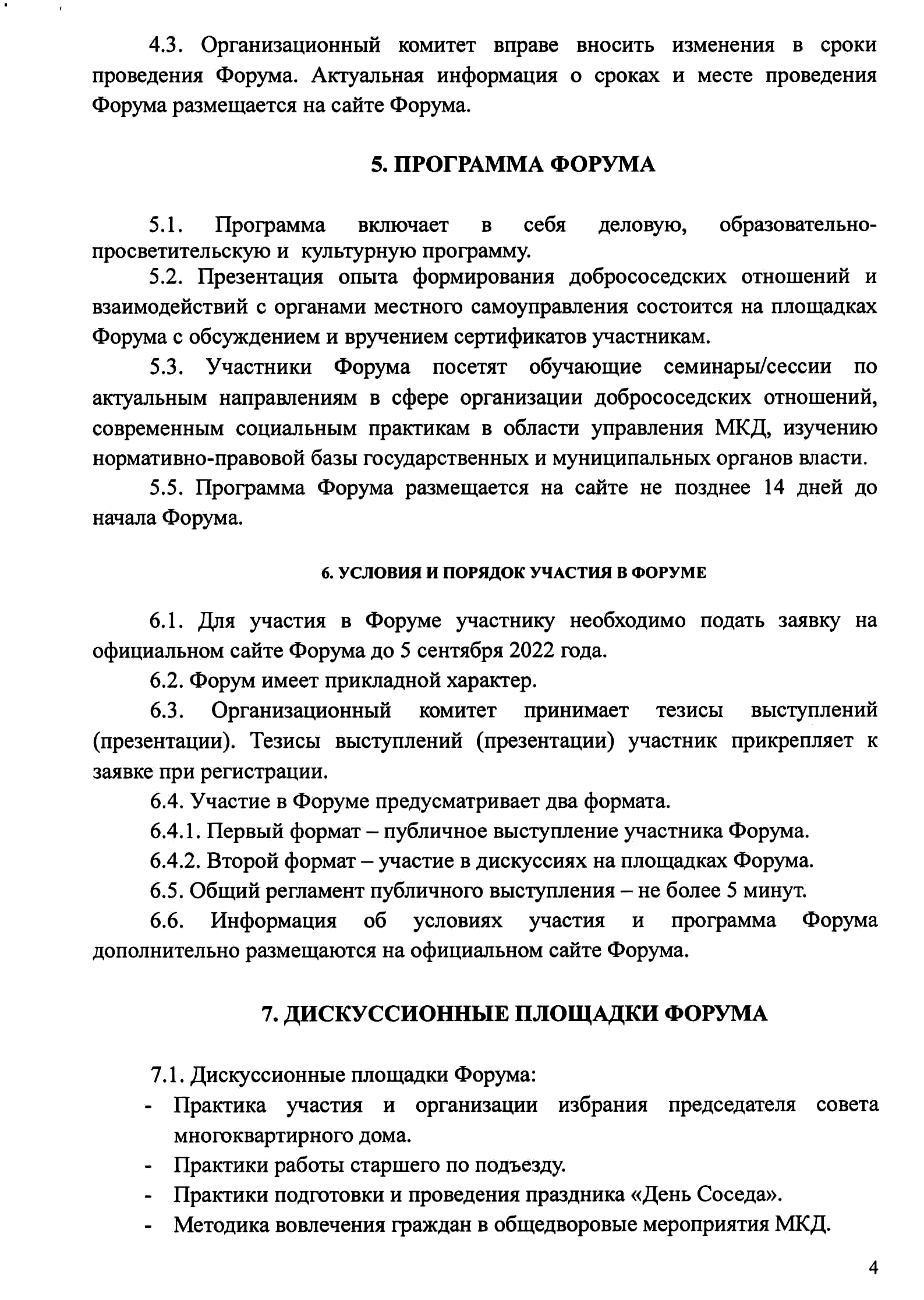 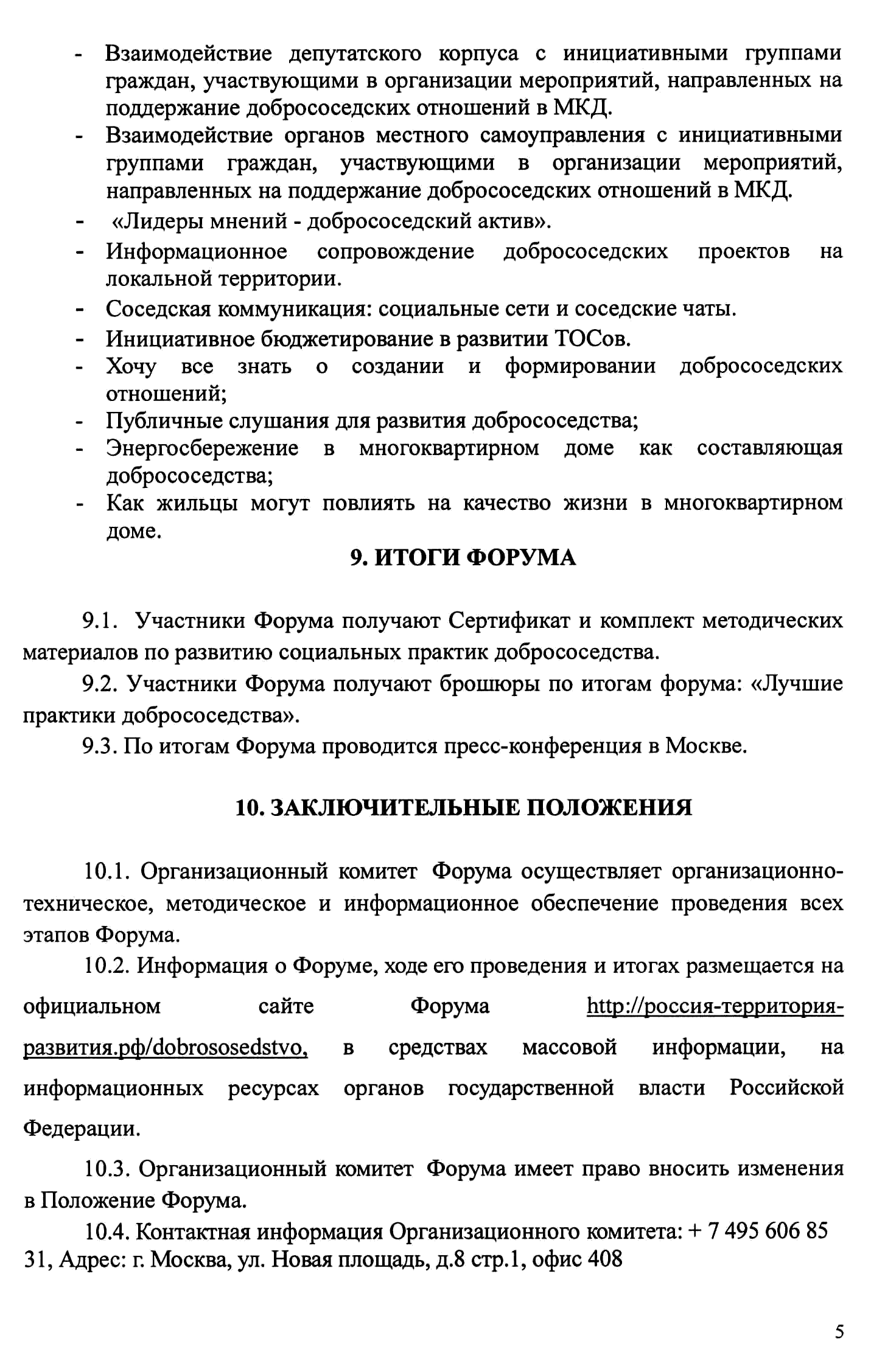 